Søknad om Stimuleringsmidler NJFF Nordland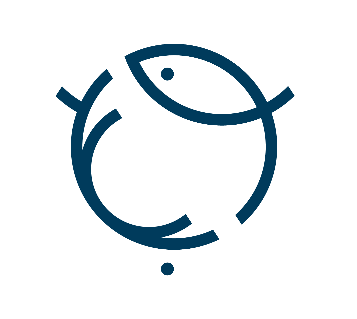 Dato:_______________________________Underskrift:__________________________Skjema sendes ferdig utfylt og underskrevet til: jens.egil.pedersen@njff.no.Søknadsfrist 1. november.Navn på lokalforening:Navn på lokalforening:Tiltak:Beskrivelse av tiltak:Sted:Dato + tidsromKontaktperson for tiltaket:(navn og tlf. nr.)